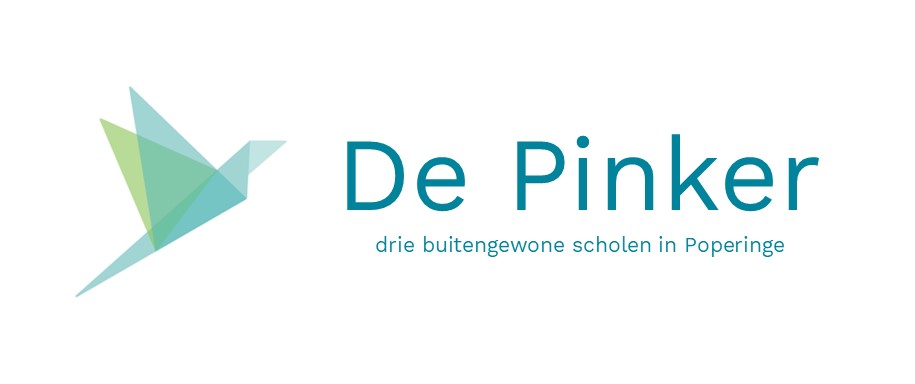 Capaciteit 2023-2024Inschrijvingen voor het schooljaar 24-25 kunnen ten vroegste op de eerste schooldag van maart 2023 (1/3/2024)Versie 1/9/2023profielcapaciteitOpen plaatsen1/10/2023OV1 Type 2-9 en OV2 type 2-9- leerlingen met een type 2 of 9 attest16011OV1 Type 9- leerlingen met type 9 attest- Leerlingen met diagnose ASS meestal in combinatie met andere ontwikkelingsstoornissen (ADHD, ODD, DCD, hechtingsproblematiek)- voor wie het functioneren in groep niet altijd mogelijk is- veel  nood aan begeleiding 1 op 1- Significante beperkingen op vlak van adaptief gedrag.- Ernstige beperking op het gebied van sociale interactie met een beperkt, repetitief en stereotiep gedragspatroon.- met nood aan doorgedreven individuele begeleiding en opvolging50OV1 type 3 en OV2 type 3- Leerlingen met type 3 attest90